Данная игра предназначена для детей от 5 до 8 лет.Для того, чтобы начать игру необходимо активировать кнопку на титульной странице «НАЧАЛО ИГРЫ».После активации данной кнопки, игрок перейдет на следующий слайд, где будет на выбор предложено шесть категорий:  «ПИТАНИЕ», «ГИГИЕНА», «ФИЗМИНУТКА», «МУЗЫКАЛЬНАЯ ПАУЗА», «СПОРТ», «ПРОФЕССИИ». После выполнения одного из заданий, для того чтобы вернуться к выбору нового, необходимо кликнуть правой кнопкой мыши на кнопку расположенную в правом нижнем углу слайда .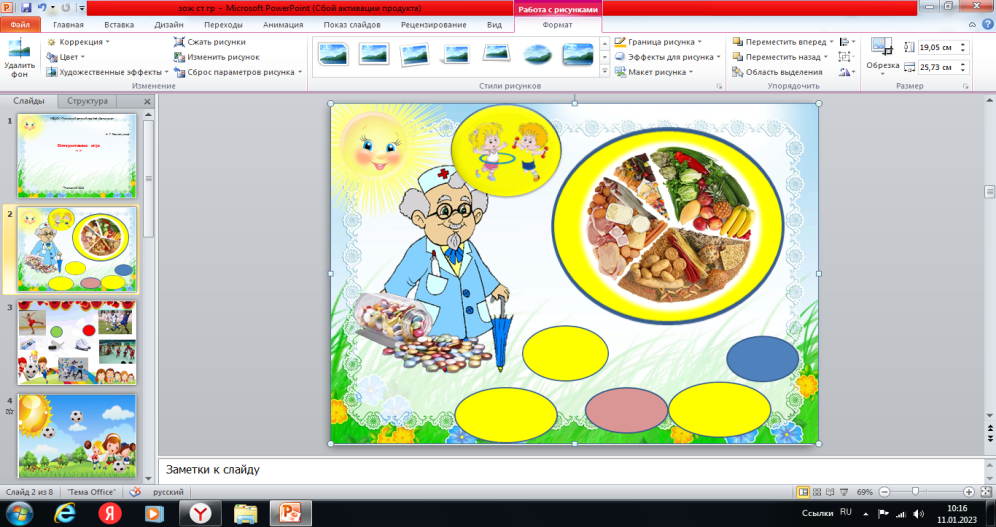 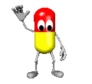 «ПИТАНИЕ» Кликнув кнопку «Питание» ребенок переходит на слайд с двумя заданиями: «Что сначала – что потом», «Полезные и вредные продукты». 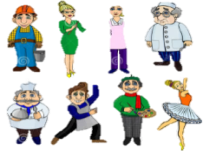 «ПРОФЕССИИ»  При выборе кнопки «Профессии» ребенок  переходит на слайд  с кнопками 1, 2, 3. В данном задании предложено 3 варианта зашифрованных профессий. Кликнув  кнопку 1, 2 или 3 ребенок переходит на слайд с видеозаписью,  прослушав, определяет профессию. 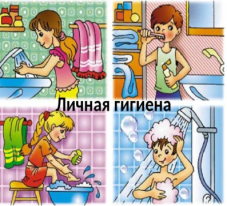 «ГИГИЕНА» Кликнув кнопку  «Гигиена» переходит на слайд с кнопками 1, 2, 3, 4. Выбирая последовательно  кнопки,  прослушивает записи с загадками и называет свой вариант ответа.  После  каждой отгадки, кликнув правой кнопкой мыши,  проверяет правильность  отгадки.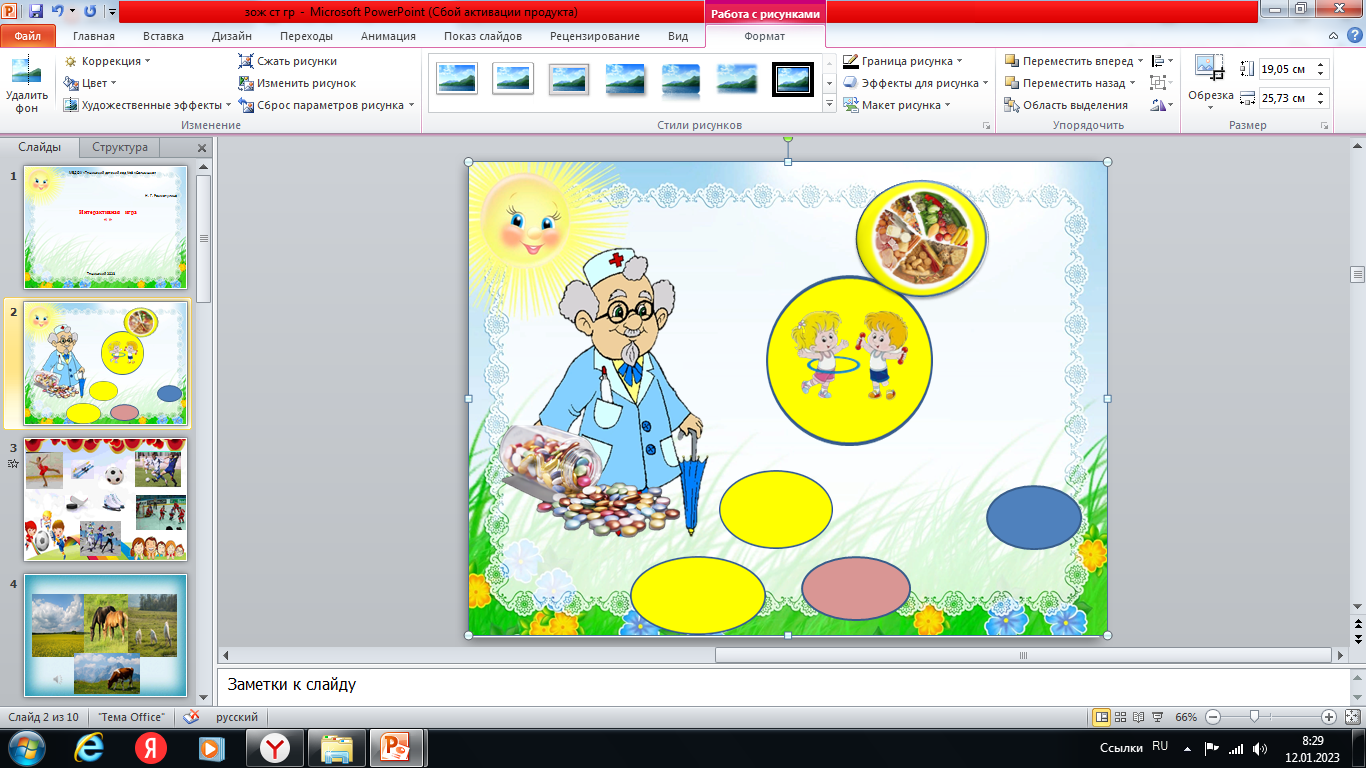 «СПОРТ»  Кликнув кнопку «Спорт» ребенок переходит на слайд с двумя заданиями : «Кому что нужно»?    «Ребусы». «МУЗЫКАЛЬНАЯ ПАУЗА» 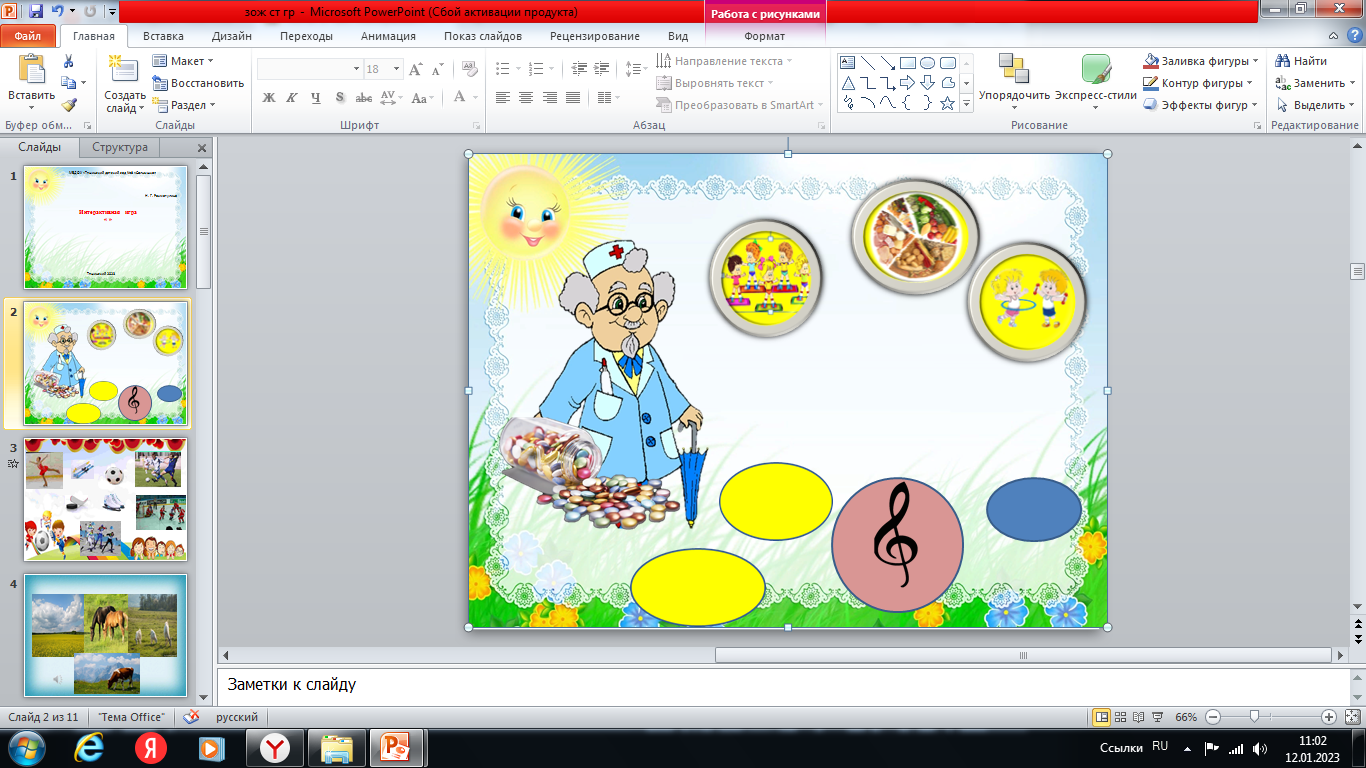 Кликнув кнопку «Музыкальная пауза» ребёнок переходит к слайду с картинками,  по которым должен угадать песню. 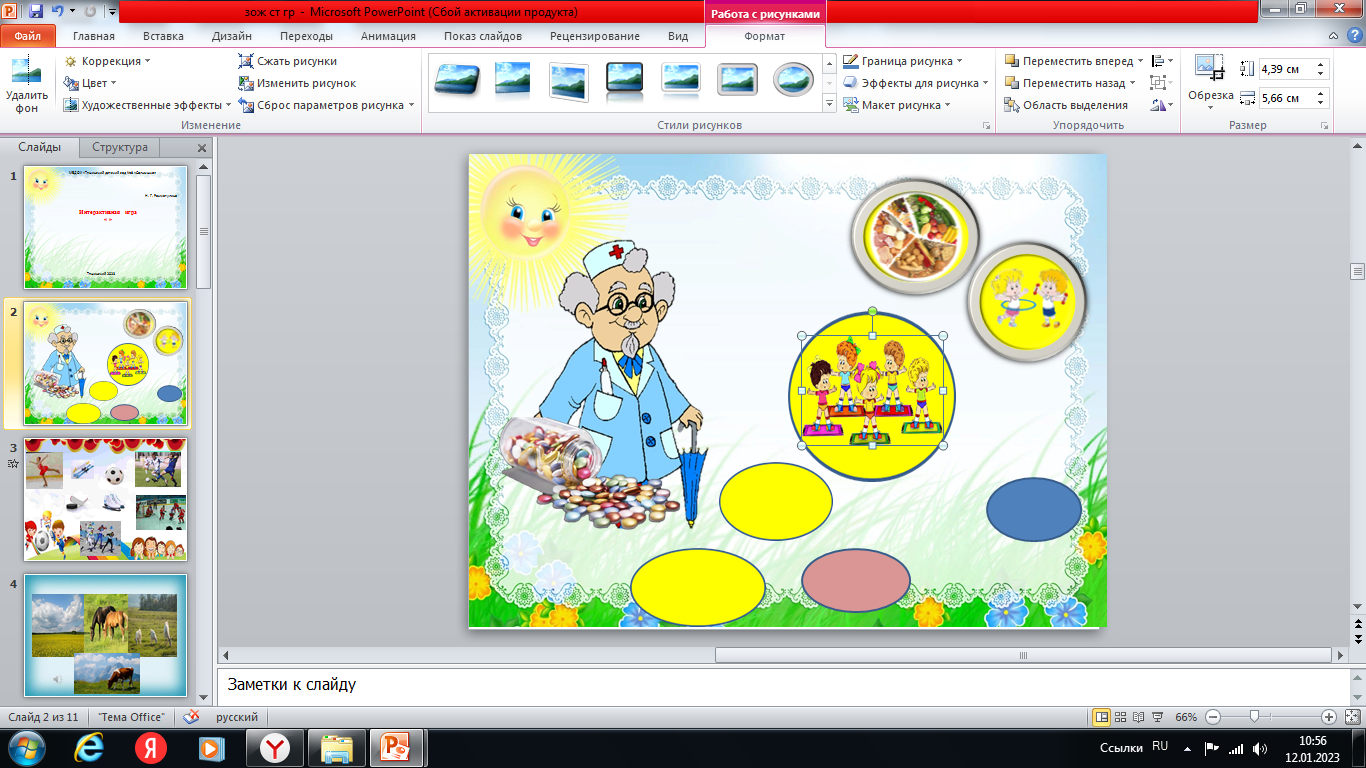 «ФИЗМИНУТКА» При выборе кнопки «Физминутка» переходит на слайд с видео. Ребенок выполняет гимнастику. 